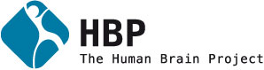 HBP VisionThe goal of the Human Brain Project is to build a completely new information computing technology infrastructure for neuroscience and for brain-related research in medicine and computing, catalysing a global collaborative effort to understand the human brain and its diseases and ultimately to emulate its computational capabilities.HBP ReportThe HBP Pilot Report was published in April 2012. The report summarizes the results of the Human Brain Project Preparatory Study in which nearly three hundred experts in neuroscience, medicine and computing – worked together to develop the HBP vision for brain research and its applications. Competitive Call for additional beneficiariesCall Opening: 1 October 2013The Human Brain Project (HBP) is a ten-year, large-scale European research initiative whose goal is to understand the human brain and its diseases and ultimately to emulate its computational capabilities.The ramp-up phase of the project (October 2013 to March 2016) has received €54M of funding from the European Community's Seventh Framework Programme.HBP has reserved a portion of its ramp-up phase funding for specific tasks to be carried out by new beneficiaries who will join the consortium in 2014. These new beneficiaries will be selected from proposals submitted in response to this Competitive Call. The project will only consider proposals for research. Other kinds of activity will not be funded.Call key datesCall opening: 1 October 2013Deadline: 6 November 2013, 17h00 (Brussels time)Call results: February 2014Project joining date: 1 April 2014Project end date: 31 March 2016Call topics 1 - Human and mouse neural channelomics and receptomics2 - Genotype to phenotype mapping of the mouse brain3 - Identifying, gathering and organizing multimodal human and nonhuman neuroscience data4 - Cognitive architectures 5 - Novel methods for rule-based clustering of medical data6 - Neural configurations for neuromorphic computing systems7 - Virtual robotic environments, agents, sensory & motor systems8 - Theory of multiscale circuits